Natuurpunt Velpe-Mene Overzicht van 21 Focus- en afdelingsactiviteiten 2024Zaterdag 20 januari : Lokale Algemene Vergadering Velpe-Mene en jaarlijkse ledenontmoeting en ledenvergadering, Uitreiking Gouden Gorzen.Alle leden die kennis willen maken met het werk van Natuurpunt Velpe-Mene of mee willen werken zijn uitgenodigd. 
PROGRAMMA14u00 TERREINBEZOEK : Natuurherstel en uitbreiding natuurreservaat Mene-Jordaan met Pertseveld, omgeving Willebringenbos. Kennismaking Blue Deal en versterking natte natuur in deelgebied De Vroente, natuurontwikkeling en inrichting flanken Pertseveld tot orchideeën- en soortenrijk grasland zoals in Rosdel, bosuitbreiding in de omgeving van Willebringenbos. Laarzen noodzakelijk.17u00: Broodje en soep voor de deelnemers aan het terreinbezoek17u30 - 18u30 : Nieuwjaarsreceptie, ledenontmoeting en uitreiking GOUDEN GORS 202418u30: STARTEVENEMENT VELPE-MENE 2024 met ledenvergadering Velpe-Mene:Terugblik 2023Overzicht activiteiten afdeling en kernenwerking: Bierbeek Boutersem, Hoegaarden, Tienen en GlabbeekReservatenwerking 2023Bijzondere waarnemingen Velpe Mene 2023Vooruitblik 2024Uitbreiding natuurgebieden in ruilverkaveling en natuurontwikkelingWaterproject in hydrologisch bekken Velpe, Velpe-cursus en visiedagenbosuitbreiding in Velpe-MeneActiviteitenprogramma 2024Bestuur 2024, taakverdeling en werkgroepenAanduiding stemgerechtigde afgevaardigdenGedetailleerd programma alsook inschrijflink wordt toegevoegd.DRANKJE na de vergadering en napraten.Inschrijven voor 17 januari via de link: http://www.velpe-mene.be/lav2024/form.php
De presentatie zullen enkele dagen voor de vergadering beschikbaar zijn onder de link: https://www.velpe-mene.be/lav2024.htmZondag 4 februari 2024: Bosplantactie Hulsbos in Glabbeek Wanneer: zondag 4 februari 2024 doorlopend vanaf 9u00 tot 13u00Afspraak: Heirbaan t.o. nr. 8A, AttenrodeOrganisatie: Afdeling Velpe-Mene, kern GlabbeekInfo: Peter Collaerts, 0477 370450peter.collaerts@scarlet.beZaterdag 10 februari 2024: Winterconcert in de kerk van Roosbeek
Wanneer: zaterdag 10 februari 2024 om 20u00 tot 22u30
Afspraak: Sint-Annakerk (naast nr. 17), Lubbeeksestraat, Roosbeek
Deelnameprijs: € 10,00 - gratis voor -16 j.
Inschrijven: Vooraf inkomkaarten bestellen
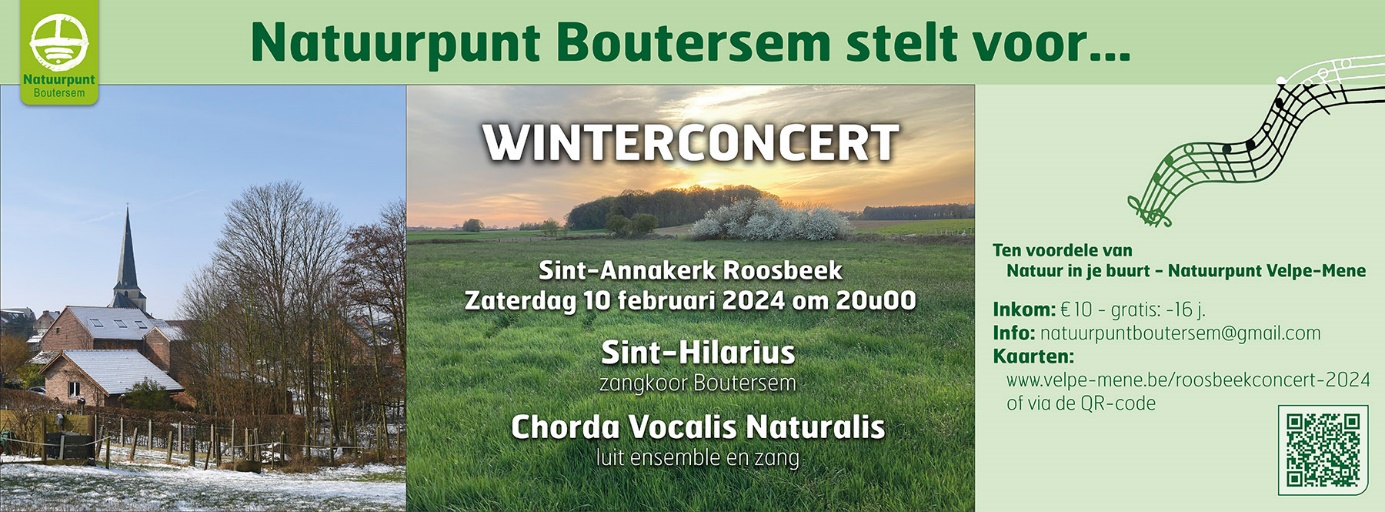 Zondag 25 februari 2024: Velpe-Mene Focus: Bosplantactie Getevallei Groot OverlaarBebossing van een perceel van 3,60 ha groot met bijna 4000 bomen
Perceel langs Groot Overlaar, naast berm E40, kant Tienen, tegenover Ravenstein. Parkeren aan de kerk van Groot Overlaar of Pastoorstraat.
Deelnemers komen wanneer ze willen tussen 9 uur en 16 uur.

Wanneer: zondag 25 februari 2024 doorlopend vanaf 9u00 tot 16u0
Afspraak: Tegenover Ravenstein, Groot Overlaar, Tienen
Organisatie: Afdeling Velpe-Mene, kern Tienen en kern Hoegaarden
Info: Raf Nilis, 0493 09 76 58, nilisraf@gmail.com
Zaterdag 2 maart 2024: Algemene Vergadering Natuurpunt Oost-Brabant
De Regionale Ledenontmoeting en Algemene Vergadering van Regionale Vereniging Natuur en Landschap, Natuurpunt Oost-Brabant zal op 2 maart 2024 doorgaan in de parochiezaal van Wever (Glabbeek) Solveld  1, op de rand van de Velpevallei. Vandaar kunnen we het project Vernatting Velpevallei bezichtigen en er toelichting over krijgen.

Via deze link wordt het project Vernatting Velpevallei zeer mooi voorgesteld.Programma14u00 tot 16u30: Excursie Waterlandschap Velpe en Blue deal project Paddepoel-Middenloop Velpe16u30 tot 17u30: soep en broodjes17u30 tot 19u30: Algemene Vergadering NPOBOverzicht actuele natuurproblematiek, uitdagingen en ontwikkelingenVerwelkoming en opname stemgerechtigde aanwezigenGoedkeuring verslag AV gehouden te Averbode op 3 maart 2023 en het verslag van de Buitengewone Algemene Vergadering gehouden te Leuven op 20 oktober 2023Financieel en jaarverslag NPOB 2023Verslag AuditorPrioriteiten en begroting 2024: lancering van het pilootproject Natuur.ambassadeurs en memorandum n.a.v. de verkiezingenHerverkiezing uittredende bestuurders en stemming nieuwe kandidatenAanduiding Auditor 2024
Inschrijven voor de Algemene Vergadering gewenst voor 29 februari 2024
Er zijn broodjes en soep voorzien voor wie na de wandeling naar de Algemene Vergadering komt.
Wie een broodje wenst, kostprijs €5, gelieve eveneens te melden voor eind februari 2024 via de inschrijvingslink: https://afd-natuurpuntoostbrabant.cmail20.com/.../r-l.../Vanaf 11 maart tot zaterdag 22 juni: Cursus Natuurverkenner BierbeekDeze basiscursus Natuurverkenner Bierbeek geeft je in 3 lessen, 5 excursies naar de natuurgebieden in Bierbeek en 2 praktijklessen een basisinzicht in de natuur en de reservaten van Natuurpunt. Na de laatste activiteit houden we een afsluitmoment .
De theorielessen zijn 3 maandagavonden van 20u00 tot 22u30. en gaan door in de Bremptkapel. Deze gaan door op maandagavond 11 , 18 en 25 maart. Komen aan bod: Les Ecologie en situering natuur.gebieden, les landschappen en les wat kunnen we zelf doen voor de natuur in Bierbeek.
De geleide reservaten- en terreinexcursies vinden plaats op z4 zondagvoormiddagen (zondagen 7, 21 en 28 april en 12 mei) van 9u30 tot 12u30
Volgende Natuur.gebieden worden op de zondagvoormiddagen verkend: Velpevallei Molensteen en Hazenberg (Opvelp), Zwarte Bos (Mollendaal), Koebos (Lovenjoel) en Bierbeekse vallei (Bierbeek). Op zondagnamiddag 5 mei gaan we orchideeën kijken in het natuur.gebied de Snoekengracht in Vertrijk.
Op zaterdagvoormiddag 15 juni (Natuur.gebied Weterbeek) en zaterdagvoormiddag 22 juni (Koebos) geven we een inleiding tot de praktijk van natuurbeheer.Na inschrijving krijg je de lijst met excursies en bijhorende afspraakplaatsen
Afspraakplaats voor de lessen: Bremtkapel, Soveneelstraat 2, 3360 Bierbeek
Prijs: tarief leden: 60.00 €, tarief niet-leden: 85.00 €
Inschrijven kan via de link: https://www.natuurpunt.be/.../cursus.../subscribe
Je bent pas definitief ingeschreven na storting van het bovengenoemd bedrag op
rekening Natuurpunt Bierbeek BE43 9731 1967 5301 met vermelding Natuurverkenner BierbeekZaterdag 30 maart 2024: Nacht van de steenuil
Wanneer: zaterdag 30 maart 2024 om 19u00 tot 22u00
Afspraak: Sint-Pieters-Bandenkerk, Domstraat, Willebringen
Organisatie: Afdeling Velpe-Mene, kern Boutersem
Info: Tim Verhaegen, 0498 77 68 39, natuurpuntboutersem@gmail.com
Velpe-Mene Focus Zondag 14 april 2024: Hagelands ontbijtbuffet
Hagelands ontbijtbuffet ten voordele van de Paddepoel, doorlopend vanaf 8 uur.
Het uitgebreide ontbijtbuffet is samengesteld uit o.a. lokale en fairtrade producten en typische Hagelandse gerechten…7u00: Vroege Vogelwandeling (5 km)10u00: Dauwwandeling Velpevallei en RozendaalbeekvalleiOntbijt mogelijk vanaf 8 tot 12 uur.Wanneer: zondag 14 april 2024 om 7u00 tot 12u00
Afspraak: PC Bunsbeek, Bunsbeekdorp 6, Bunsbeek. Laarzen noodzakelijk voor de vroege vogelwandeling, laarzen of stevige schoenen voor de valleiwandeling
Inschrijven: Online inschrijven noodzakelijk en mogelijk tot zaterdag 13 april 14u00  via www.velpe-mene.be/glabbeek/ontbijtOrganisatie: Afdeling Velpe-Mene, kern Glabbeek i.s.m. Natuurpunt Oost-Brabant en Vogelwerkgroep Oost-Brabant
Info: Mark Vanherberghen, 0494 15 97 37, mark.vanherberghen@gmail.com 
Meer info en inschrijven: www.velpe-mene.be/glabbeek/ontbijtZondag 14 april 2024; Boomgaard RoosbeekWanneer: zondag 14 april 2024 om 14u00 tot 17u00Afspraak: Boomgaard Roosbeek (parkeren op Kerkplein Roosbeek), Heulingenstraat (kruising met Leuvensesteenweg), RoosbeekOrganisatie: Afdeling Velpe-Mene, kern BoutersemInfo: Han Remaut, 0499 70 80 50, natuurpuntboutersem@gmail.com Zondag 5 mei 2024: Orchideeënwandeling in de SnoekengrachtDit reservaat en deze wandeling kunnen ondertussen bogen op een lange traditie. Ieder jaar weer komen heel wat mensen zich laten verbluffen door de bloemenpracht van wat misschien wel één van de mooiste dottergraslanden van Vlaanderen genoemd mag worden. Met als absolute blikvanger de duizenden (brede) orchissen die hier bloeien. Onder begeleiding ga je op verkenningstocht doorheen de verschillende delen van het gebied. Een goed paar wandelschoenen of laarzen zijn aangewezen. Al naargelang de omstandigheden kan het gebied bijzonder nat zijn. Deelname aan de wandeling is gratis, maar een vrije bijdrage ten voordele van Natuurpunt wordt uiteraard gewaardeerd..
Vanaf 14u starten dan de begeleide wandelingen, om 15u30 vertrekt de laatste groep. Al naargelang het enthousiasme van groep en gids, zal je een anderhalf à twee uur onderweg zijn. Achteraf kan je nog even nakaarten bij een heerlijk drankje

Wanneer: zondag 5 mei 2024 vanaf 14u00,om 15u30 start laatste wandeling.
Afspraak: Magazijn De Snoek, Stationsstraat 59, Vertrijk
Organisatie: Afdeling Velpe-Mene, kern Boutersem
Info: Theo Mardulier, natuurpuntboutersem@gmail.com
 Van zondag 2 juni 2024 tot eind augustus: Campagne Insectenzomer: Participatie vanuit NP Kern Hoegaarden
Gedurende de drie volgende maanden zoveel mogelijk insecten zoeken en determineren (app Obsidentify). Welke gemeente haalt de hoogste score? NP Kern Hoegaarden wil hierop inzetten. 

Wanneer: campagne vanaf zondag 2 juni 2024 (startdag) tot eind augustus 
Organisatie: Afdeling Velpe-Mene, kern Hoegaarden
Info: Pieter Abts, 0477 50 77 13, pieter.abts@natuurpunt.be Zondag 2 juni 2024: Dag van De Gors Maak op deze opendeurdag kennis met ons bezoekerscentrum in Vissenaken én het natuurgebied Rozendaalbeekvallei. Dit is ook het startmoment voor het zomerseizoen van Natuur.huis De Gors! En dit willen we vieren met  tal van leuke activiteiten zoals (voorlopig programma):Kennismaking met onze ezelsAnimatie voor de jeugd met JNM, Jeugdbond voor Natuur en MilieuGezelschapsspelen XLZoek- en avonturentochtBegeleide wandelingenIndividuele gebiedsverkenningenTentoonstelling kunst en ambacht Atelier knutselen voor de natuur: bijenhotelsNatuur.Café De Gors is open vanaf 13u30 tot 17u30.Wanneer: zondag 2 juni 2024 om 13u30 tot 18u00
Afspraak: Natuur.huis De Gors, Metselstraat 75, Vissenaken
Deelnameprijs: gratis
Organisatie: Afdeling Velpe-Mene, kern Tienen
Info: Luc Nagels, 0495 33 42 09, lucagraaf@telenet.be Zondag 14 juli 2024: 12de Big Jump in de Tiense Grote Gete
Dit jaar “springen” we voor de 12de maal in de Tiense Grote Gete voor zuiver water in onze waterlopen. 14u15: vlottenwedstrijddoorlopend: waterbeestjes onderzoekdé Jump stipt om 15 uur15u30: Optreden van ...
Wanneer: zondag 14 juli 2024 vanaf 14u00 tot 18u00
Afspraak: brug Grote Gete, Getestraat (nieuwe meander Spuipad), Tienen
Deelnameprijs: gratisMeebrengen: Waterveilig schoeisel. Het is verboden om blootvoets in het water te gaan!ZwempakHanddoekNiet toegelaten: gebruik van shampoo e.d. na het baden!Organisatie: Natuurpunt Tienen en Milieuadviesraad Tienen
Info: Huig Deneef, 0494 21 77 85, hgdeneef@gmail.com 
Lees meer, laatste info: www.velpe-mene.be/tienen/bigjump2024 Vrijdag 30 augustus 2024: Nacht van het Nachtdier Hoegaarden
Wanneer: vrijdag 30 augustus 2024 om 20u00 tot 22u30
Organisatie: Afdeling Velpe-Mene, kern Hoegaarden
Info: 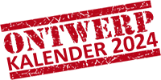  Zaterdag 31 augustus 2024 : Nacht van de vleermuis Boutersem
Wanneer: zaterdag 31 augustus 2024 om 20u00
Afspraak: Kasteelpark Kwabeek, Neervelpsestraat 11, Boutersem
Organisatie: Afdeling Velpe-Mene, kern Boutersem
Info: Veronique Adriaenssens, 0474 29 84 24, natuurpuntboutersem@gmail.com Vanaf donderdag 26 september tot 23 november: Cursus: De Velpe binnenste buitenStartdag van de cursus: les 1 donderdag 26 september van 19u tot 22u Les 1: donderdag 26 september 2024Wandeling 1: zaterdag 5 oktober 2024Les 2: donderdag 10 oktober 2024Wandeling 2: zaterdag 19 oktober 2024Les 3: donderdag 24 oktober 2024Wandeling 3: zaterdag 9 november 2024Les 4: donderdag 14 november 2024Wandeling 4: zaterdag 23 november 2024Organisatie: Afdeling Velpe-Mene 
Info: Pieter Abts, 0477 50 77 13, pieter.abts@natuurpunt.be Zondag 13 oktober 2024: Verkenning Bierbeekse poort Brabantse wouden
Wanneer: zondag 13 oktober 2024 om 13u30 tot 16u30
Afspraak: De Borre CC (benedenparking), Speelpleinstraat 10, Bierbeek
Organisatie: Afdeling Velpe-Mene, kern Bierbeek
Info: Esther Buysmans, 0475 33 51 70 - 016 46 23 36, esther.buysmans@telenet.be Vrijdag 18 oktober  Verenigingsraad: Natuurpunt Oost-Brabant
Afspraak: Oude Abdij van Kortenberg van 19u tot 23 u
Organisatie: Regionale Vereniging Natuur en Landschap, NPOB
Info: npob@natuurpunt.be  Zondag 17 november  Velpe-Mene Trail Vissenaken/Tienen/Bunsbeek4de Velpe-Mene Trail. Trailrunning in en rond de natuurgebieden van Natuurpunt Velpe-Mene.. Wanneer: zondag 17 november 2024 vanaf 8u00 tot 14u00
Afspraak: Nader te bepalen waarschijnlijk: Tennis Rozendael, Vissenakenstraat 381, Vissenaken
Deelnameprijs: 8 km: 10 euro - 17 km: 15 euro - 27 km: 18 euro. 
Leden genieten van 3 € korting.
Inschrijven: Verplicht
Organisatie: Afdeling Velpe-Mene, kern Tienen en Glabbeek
Info: Michel Reniers, mich.reniers@telenet.be 
Meer info en inschrijven: www.velpe-mene.be/trail  https://www.velpe-mene.be/docs/kalenders/zob.htm#:~:text=Zaterdag%207%20december,bij%20te%20zijn! Zaterdag 7 december 2024: 28ste Afdelingsspaghetti-avond Velpe-MeneDe afdelingsspaghetti is een jaarlijks terugkerend evenement. Kom met vrienden en kennissen. We verwachten jullie. De hele ploeg van vrijwilligers van Natuurpunt Velpe-Mene zal je verwelkomen. Op deze manier steun je de aankoop van natuurgebieden binnen onze afdeling. Aankopen van natuurgebieden is de enige zekere manier om deze gebieden veilig te stellen. Koken kost geld en onze afdeling moet bij elke aankoop zorgen voor een aanzienlijke restfinanciering.

De opbrengst van onze afdelingsspaghetti gaat dan ook integraal naar de aankoop van natuurgebieden in de streek. Dit jaar zetten we in op Mene-Jordaan, waar we werken aan een forse uitbreiding van het natuurgebied en de realisatie van de natuurversterking zoals voorzien in het goedgekeurde structuurplan van de ruilverkaveling Willebringen.De afdelingsspaghetti is telkenjare een groot succes en een familiegebeuren voor alle leeftijdsgroepen. Heel wat jonge gezinnen met kleine kinderen tekenen elk jaar present en laten zien dat onze beweging ook de toekomst kan beroeren. Je komt gewoon langs zonder inschrijven tussen 17u00 en 20u30 en je kunt aanschuiven.Wie niet aanwezig kan zijn, kan de aankoop van natuurgebieden steunen door een storting op rekening BE56 2930 2120 7588 van Natuurpunt Beheer Coxiestraat 11 te 2800 Mechelen met vermelding "project 3997 Velpe-Mene".Dus alle reden om er met familie en/of vrienden bij te zijn!Gemeentelijke Feestzaal Boutersem, Kerkomsesteenweg vanaf 17u30 Zondag 22 december 2024: Hoegaarden: Straffe kostEen klassieker, de straffe kostwandeling met natuur, heemkunde, dorpsweetjes verpakt in straffe verhalen en weetjesWanneer: zondag 22 december 2024 13u30
Afspraak:  nader te bepalen
Organisatie: Afdeling Velpe-Mene, kern Hoegaarden
Info: Pieter Abts, 0477 50 77 13, pieter.abts@natuurpunt.beDeelname: Leden gratis / Niet-leden: € 5,00